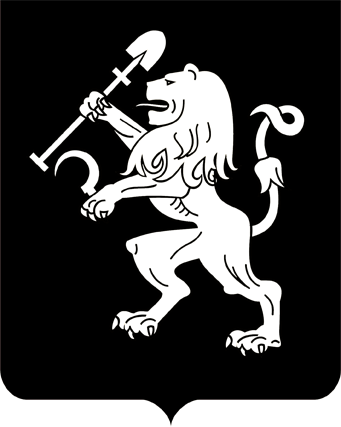 АДМИНИСТРАЦИЯ ГОРОДА КРАСНОЯРСКАРАСПОРЯЖЕНИЕО присвоении адреса объекту адресации по ул. Монтажников, земельный участок 61/94   На основании заявления Корнеева Андрея Константиновича, в соответствии с постановлением Правительства Российской Федерации             от 19.11.2014 № 1221 «Об утверждении Правил присвоения, изменения и аннулирования адресов», постановлением администрации города             от 20.04.2015 № 236 «О порядке присвоения, изменения и аннулирования адресов объектам недвижимости в городе Красноярске», руко-водствуясь статьями 45, 58, 59 Устава города Красноярска, распоряжением Главы города от 22.12.2006 № 270-р:1. Присвоить земельному участку с кадастровым номером 24:50: 0700447:52 площадью 810 кв. метров, местоположение установлено           относительно ориентира, расположенного в границах участка. Почтовый адрес ориентира: Красноярский край, г. Красноярск, СНТ «Мечта», участок № 94, адрес: Российская Федерация, Красноярский край, городской округ город Красноярск, г. Красноярск, ул. Монтажников, земельный участок 61/94, согласно приложению.Заместитель Главы города –руководитель департамента муниципального имуществаи земельных отношений						   Н.Н. Павлович20.03.2019№ 1425-недв